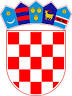          REPUBLIKA HRVATSKAOSJEČKO-BARANJSKA ŽUPANIJA                  OPĆINA ČEPIN              OPĆINSKO VIJEĆEKLASA: 550-01/20-01/21URBROJ: 2158/05-21-3Čepin, 21. prosinca 2021.Temeljem članka 19. Zakona o lokalnoj i područnoj (regionalnoj) samoupravi („Narodne novine“, broj 33/01., 60/01., 129/05., 109/07., 125/08., 36/09., 150/11., 144/12., 19/13., 137/15., 123/17., 98/19. i 144/20.) i članka 32. Statuta Općine Čepin („Službeni glasnik Općine Čepin“, broj 1/13., 5/13.-pročišćeni tekst, 4/16., 5/16.-pročišćeni tekst, 3/18., 5/18.-pročišćeni tekst, 4/20., 5/20.-pročišćeni tekst, 5/21. i 7/21.-pročišćeni tekst), Općinsko vijeće Općine Čepin na svojoj 6. sjednici održanoj dana 21. prosinca 2021. godine, donijelo je2. Izmjene i dopunePrograma javnih potreba u socijalnoj skrbi na području Općine Čepin za 2021. godinuI.Ovim 2. Izmjenama i dopunama Programa javnih potreba u socijalnoj skrbi na području Općine Čepin za 2021. godinu u Programu javnih potreba u socijalnoj skrbi na području Općine Čepin za 2021. godinu („Službeni glasnik Općine Čepin“, broj 17/20. i 6/21.), članak 3. mijenja i sada glasi:„Financijski iskazano tijekom 2021. godine će se ukupnom svotom od 2.842.000,00 kuna (slovima: dvamilijunadevetstočetrdesetdvijetisućekuna) financirati materijalni rashodi kako slijedi:		II.	Ostale odredbe Programa javnih potreba u socijalnoj skrbi na području Općine Čepin za 2021. godinu („Službeni glasnik Općine Čepin“, broj 17/20. i 6/21.) ostaju nepromijenjene.III.Ove 2. Izmjene i dopune Programa javnih potreba u socijalnoj skrbi na području Općine Čepin za 2021. godinu stupaju na snagu prvog dana od dana objave u „Službenom glasniku Općine Čepin“ i sastavni su dio Proračuna Općine Čepin za 2021. godinu.PREDSJEDNIK      OPĆINSKOG VIJEĆA      Robert Periša, dipl. oec.RAČUNPOZICIJAOPISRASHOD37212835MJERE DEMOGRAFSKE OBNOVE1.270.000,0037217200NAKNADA ZA OPREMU NOVOROĐENIH BEBA230.000,0037221153SUFINANCIRANJA PRIJEVOZA UČENICIMA285.000,0037221154SUFINANCIRANJA PRIJEVOZA STUDENTIMA70.000,0037221359SUFINANCIRANJE PRIJEVOZA NEZAPOSLENI55.000,0037221828SUFINANCIRANJE PRIJEVOZA100.000,0032332467OGLASI U NOVINAMA4.000,0037212188JEDNOKRATNE NOVČANE POMOĆI220.000,0037213191POMOĆI OSOBAMA S INVALIDITETOM40.000,0037219364IZDATCI PO ZAKONU O BRANITELJIMA20.000,0037223192JEDNOKRATNE POMOĆI U NARAVI (PLAĆANJE RAČUNA)240.000,0037229193GROBNA NAKNADA ZA HRVATSKE BRANITELJE3.000,0037223194POMOĆI ZA PODMIRENJE TROŠKOVA STANOVANJA130.000,0037229355PRIKLJUČCI ZA SOCIJALNO UGROŽENE GRAĐANE40.000,0037223725ZBRINJAVANJE STANARA IZ ZGRADE CZK ČEPIN30.000,0037223781SANACIJA STAMBENIH OBJEKATA (ELEMENTARNA NEPOGODA)10.000,0037229944TROŠKOVI POKOPA SOCIJALNO UGROŽENIH OSOBA30.000,0038311451SANACIJA ŠTETE OD OLUJE10.000,0037219361POTPORA ZA OGRIJEV55.000,00SVEUKUPNO 2.842.000,00